ESTUDO EM CASA – DISTANCIAMENTO SOCIAL – COVID 19ATIVIDADES DE GEOMETRIA – 7° ANO A, B e C – 2 AULAS15ª SEMANA: DE 13/07/2020 a 17/07/2020PROFª LUCIENE RIBEIROPROFª KARINA APARECIDA MATIAS ALVES BERTELIOrientações: O trabalho pode ser copiado ou impresso.Atenção sua resposta final deverá ser a caneta;Deve constar no trabalho NOME, NÚMERO, SÉRIE “ANO” e NOME DA PROFESSORA, sob pena de não ser corrigido por falta de informações indispensáveis para a correção do mesmo;O trabalho DEVE SER ENTREGUE juntamente COM A AVALIAÇÃO BIMESTRAL em data que será divulgada posteriormente;Ele irá compor a nota do 2ºbimestre. E a não realização acarretará em dano considerável a nota do aluno.TRABALHO DE GEOMETRIA (2º Bimestre)NOME: _____________________________________________________Nº _____ 7º ano ___Professora: _____________________________________________________________ATIVIDADE 1 – Determine o valor de x nos triângulos a seguir lembrando que a soma dos ângulos internos de um triângulo será sempre 180°.    a)                                                                                                b)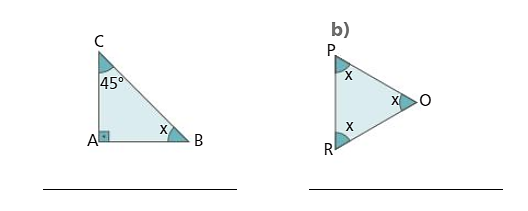 ATVIDADE 2 – Se um polígono regular de 9 lados possui a soma de seus ângulos internos igual 1260°. Quanto mede cada ângulo interno desse polígono? Lembre-se: polígono regular possui todos ângulos internos com a mesma medida.ATIVIDADE 3 – Observe a imagem e responda. A forma triangular do prédio pode ser classificada como: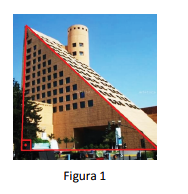 Triângulo acutângulo.Triângulo retângulo.Triângulo obtusângulo.Não podemos classificar.ATIVIDADE 4 – A forma triangular identificada na flor pode ser classificada como: 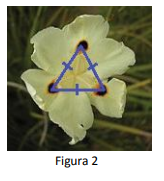 a) Triângulo retângulo.b) Triângulo escaleno.c) Triângulo isóscele. d) Triângulo equilátero.ATIVIDADE 5 – Identifique os elementos do polígono abaixo.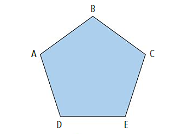 a) Vértices: _________________________________________b) Os ângulos internos: _______________________________c) Diagonais: ________________________________________d) Lados: ___________________________________________Para auxiliar na solução você poderá usar o desenho para representar os elementos. BOM TRABALHO!!!!